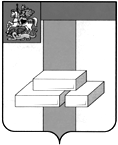 СОВЕТ ДЕПУТАТОВГОРОДСКОГО ОКРУГА ДОМОДЕДОВО МОСКОВСКОЙ ОБЛАСТИРЕШЕНИЕот  10.04.2017  № 1-4/777Об избрании Председателя Совета депутатов городского округаДомодедово Московской области          В соответствии с Федеральным законом от 06.10.2003 № 131-ФЗ «Об общих принципах организации местного самоуправления в Российской Федерации», Уставом городского округа Домодедово Московской области, Регламентом Совета депутатов городского округа Домодедово Московской области, утвержденным решением Совета депутатов городского округа Домодедово от 17.02.2017 № 1-4/768, СОВЕТ ДЕПУТАТОВ ГОРОДСКОГО ОКРУГА РЕШИЛ:Избрать 10.04.2017  Реутову Татьяну Васильевну Председателем Совета депутатов городского округа  Домодедово  Московской области  на срок полномочий Совета депутатов городского округа Домодедово Московской области с осуществлением полномочий на постоянной основе.Опубликовать настоящее решение в установленном порядке.Председательствующий                                      				Н.А. Гудков